		Obec Vysočany,Vysočany14, 671 07 Uherčice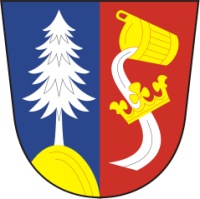  HLÁŠENÍ:Zítra 10. 3. 2016 od 10. 00 hod. do 13. 00 hod. , se budou vybírat poplatky za odpady a psy. Poplatky je možné uhradit i v pátek 11. 3. 2016 ve stejném čase. 